PAPER TITLE [CALIBRI 14, bold, centred, Upper Case]Author Name(s) [Calibri, 12 point, bold, centred and upper and lower case]Company Affiliation [10 point, normal, centred and upper and lower case]City /Country [10 point, normal, centred and upper and lower case]*E-mail of corresponding author [10 point, italic, centred and upper and lower case]AbstractThis template will assist you in formatting your paper. Please, copy it on your computer and insert the text keeping the format indicated. The various components of your paper [title, text, heads, etc.] are already defined on the style sheet, as illustrated by the portions given in this document. There is a limitation of 3 pages. [Calibri, 10-point, normal, upper and lower case and alignment left]Image Analysis, Pattern Recognition, Cultural Heritage [Calibri, 10, alignment left]. INTRODUCTION [CALIBRI, 12- point, bold, upper case and alignment left]All the pages of the paper size should be A4 (21 x 29.7cm). The top and bottom margin should be 2.5 cm, the left and right margin also. All the text must be in one column format and Calibri must be used, including figures and tables. Single-spaced with 10-point interlining spacing. [Calibri, 10 point, normal, alignment justified, upper and lower case]. Possible sections could be Introduction, Experimental, Results and Discussion, and Conclusion [Calibri, 12-point, bold, upper case and alignment left].Figures, tables and graphics should be centred, numbered and accompanied by a legend. (Fig.1. Legend, Table 1. Legend). Figure captions should be below the figures; table heads should appear above the tables. Insert figures and tables after they are cited in the text. Use the abbreviation “Fig. , even at the beginning of a sentence.Please, do not add any kind of pagination anywhere in the paper. Avoid using headers and footnotes.REFERENCES [CALIBRI, 12-point, bold, centred and capitalize the first letter]The citation number of a bibliographical reference in text must be enclosed in square brackets [1] .A list of the references should be given at the end of the proceeding.Nugen S, Baeumner HJ (2008) 391:451-454 [Calibri, 10-point, alignment justified, upper and lower case]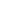 South J, Blass B (2001) The future of modern genomics. Blackwell, LondonBrown B, Aaron M (2001) In: Smith J (ed) The rise of modern genomics, 3rd edn. Wiley, New YorkHealthwise Knowledgebase (1998)  Pharmacopeia, . http://www.healthwise.org. Accessed 21 Sept 1998